COVID UPDATEDear Parents & Carers, I don’t know if you are like me but I am finding it hard to keep up to date with the changes in rules relating to COVID. I just feel I am getting my head around them and then they change!I thought it might be beneficial to just send a reminder out to you all of the procedures we are following so it is clear - If your child has any of the COVID symptoms please do not send them into school. You must book a PCR test and obtain a negative result before they will be able to return back to school. Results can be emailed to the school office – office@grangetownprimary.org.ukIf your child test positive on a lateral flow test and is showing no symptoms please register that result on the government website - https://www.gov.uk/report-covid19-result        Please then inform the school office that your child will be isolating due to a positive lateral flow. As evidence we ask you to send a photo or email of the message you will receive from the Government. On day 6 you can re test using a lateral flow and if that is a negative result you can then do another test 24 hours later on day 7. If both results on day 6 & 7 are negative then your child can return to school as long as they are not unwell. If your child is still positive keep daily testing until you get two negative tests or when the 10 days isolation is up. For your child to return before their 10 day isolation we are asking for evidence again from the registered test from the government either a photo or the email sent to the school office -  office@grangetownprimary.org.ukIf your child is positive on a lateral flow and is showing symptoms you must still book a PCR test. If your child has been in close contact with someone who has tested positive for COVID the government advice is as followed – If you are aged 5 years and over and have been identified as a contact of someone with COVID-19, you are strongly advised to:take an LFD test every day for 7 days, or until 10 days since your last contact with the person who tested positive for COVID-19 if this is earliertake this daily test before you leave the household for the first time that dayIf the lateral flow is positive they must isolate immediately and take a PCR test If the lateral flow is negative your child will be able to come into schoolI know that lateral flow tests are hard to get at the moment but we must follow the above rules to keep everyone safe. The numbers of positive cases are continuing to rise with the North East being one of the highest areas in England at the moment.  Again with the numbers rising and more children needing to isolate I really need you all to make sure you are signed up to Seesaw so your child is able to access work from home. This will enable them to access lessons and work if they need to when self-isolating. I cannot encourage you enough to do this today. If you need your child’s code please ring the school office as they have them all. All work will be able to be accessed on this platform and teachers can communicate with your child whilst they are at home. If your child needs to borrow an iPad or you need support with WIFI again please just let us know. Finally, please could I ask that you phone to let the school office know if your child is not going to be in school first thing on the morning. This would help us a great deal and allow teachers to put work onto seesaw for your child to complete if they are feeling well enough. If you have any questions at all please give the school office a call. As always thank you for your continued support. Take care 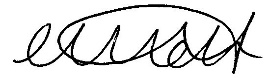 Miss Mott Head of School 